Практическое занятие: Ввод текста по образцуТеоретическая часть Основное назначение текстового редактора - создание, редактирование, сохранение и печать текстового документа. Под редактированием подразумевается разнообразный набор операций изменения текста. Редактирование текста документа в основном связано с выполнением операций копирования, удаления и перемещения фрагментов текста. Обрабатываемый фрагмент должен быть предварительно выделен.При работе с документом пользователь задает подходящий режим просмотра и редактирования текста. Режим устанавливается с помощью пункта меню Вид или пиктограммой (слева от горизонтальной прокрутки). В режиме Обычный достигается наибольшая скорость ввода и редактирования текста Режим Разметка страницы более точно отображает окончательный внешний вид страниц документа при печати, кроме того, он обязателен при работе с графическими объектами, рамками и многоколоночным текстом. Режимы Структура документа и Режим электронного документа полезны опытным пользователям при работе с большими документами.

Порядок выполнения:Загрузите текстовый процессор WORDВвод документа:Задайте подходящий режим просмотра и редактирования текста. С помощью клавиатуры введите нижеследующий текст: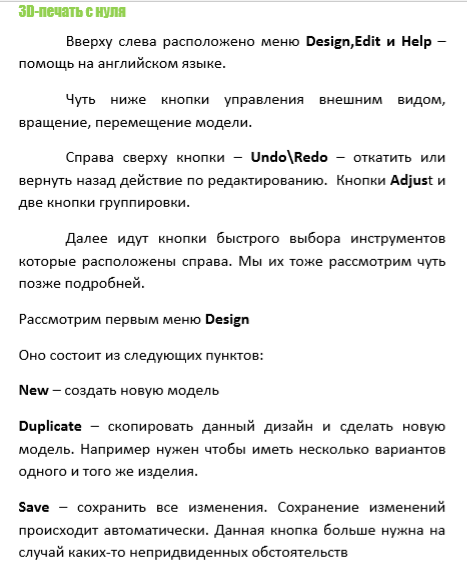 Сохраните документ.Задание :Сделать задание в Ms Word и  пришлите на почту Leisan747@mail.ru Срок выполнения 16 апреля!!После этого срока оценка снижаетсяДата13.04.2020Курс, группа 2,  ТО 1811(заочн.)Дисциплина (МДК)   ИнформатикаФИО преподавателя(ей)   Еремова Л.И.Тема 3.2(по  КТП) Ввод текста по образцу